Obec Dřevěnice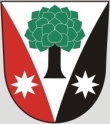 Dřevěnice 56, 507 13 Železnicewww.drevenice.org; ou.drevenice@tiscali.cz; DS: sska6si, tel. 601395386Dřevěnice  2.9.2015PozvánkaNa veřejné zasedání zastupitelstva obce Dřevěnice9. září 2015 od 18:00 hodinProgram jednáníÚkoly z minulého jednání zastupitelstvaInformování o přípravě rekonstrukce cesty v DolánkáchProjednání zájmu o koupi části pozemku KN 148/1 Různé 									Mgr. Dušan Vrabec									          StarostaVyvěšeno:  2.9.2015Sejmuto: